Nomor :  09/488/Peng-Und/XI/2017Perihal :  Pengumuman dan Undangan  Diberitahukan kepada seluruh mahasiswa Program MM-UMB, bahwa sesuai jadwal di bawah ini akan dilaksanakan Seminar Proposal Tesis, maka  mahasiswa yang bersangkutan mengundang para mahasiswa untuk hadir sebagai peserta.Demikian pengumuman dan undangan ini, untuk diperhatikan dan diindahkan sebagaimana mestinya. Terima kasih.	Dikeluarkan di	:  Jakarta	Padatanggal	:  Ketua Program Studi Magister ManajemenTtd	
Dr. Aty Herawati, M.Si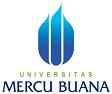 PENGUMUMAN JADWAL SEMINAR PROPOSAL TESISPROGRAM STUDI MAGISTER MANAJEMENPROGRAM PASCASARJANAQNO.HARI, TGL.JAMN.I.M.N A M ADOSEN PEMBIMBINGDOSEN PENELAAHKON-SEN-TRASITEMPAT/ RUANG01Rabu, 15 November 2017 Pkl 09.0055115120088Husni AwaliP1: Dr. Lenny Christina Nawangsari, MMP2. Prof. Dr S. Pantja Djati, M.Si, MAMSDMKampus B Menteng M.40702Rabu, 15 November 2017 Pkl 10.0055115120113Retno PalupiP1: Dr. Lenny Christina Nawangsari, MMP2. Prof. Dr S. Pantja Djati, M.Si, MAMSDMKampus B Menteng M.40703Rabu, 15 November 2017 Pkl 11.0055115120114Komala DewiP1: Dr. Lenny Christina Nawangsari, MMP2. Prof. Dr S. Pantja Djati, M.Si, MAMSDMKampus B Menteng M.40704Rabu, 15 November 2017 Pkl 12.0055115120101Bulkaniel Eka Putera R.MP1: Dr. Lenny Christina Nawangsari, MMP2. Prof. Dr S. Pantja Djati, M.Si, MAMSDMKampus B Menteng M.40705Rabu, 15 November 2017 Pkl 13.0055115120135Laily MaghfirohP1: Prof. Dr S. Pantja Djati, M.Si, MAP2. Dr. Lenny Christina Nawangsari, MMMSDMKampus B Menteng M.407